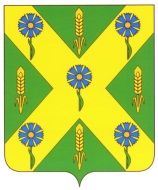 РОССИЙСКАЯ  ФЕДЕРАЦИЯОРЛОВСКАЯ ОБЛАСТЬАДМИНИСТРАЦИЯ НОВОСИЛЬСКОГО РАЙОНАПОСТАНОВЛЕНИЕ____23.05.2016 г._____			                                      №_137__г. НовосильОб утверждении Порядка составления и утверждения плана финансово-хозяйственной деятельности муниципальных учреждений Новосильского района В соответствии с подпунктом 6 пункта 3.3 статьи 32 Федерального закона от 12 января 1996 года № 7-ФЗ «О некоммерческих организациях» и Требованиями к плану финансово-хозяйственной деятельности государственного (муниципального) учреждения, утвержденного Приказом Министерства финансов Российской Федерации от 28.07.2010 № 81н «О требованиях к плану финансово-хозяйственной деятельности государственного (муниципального) учреждения» (в редакции от 24.09.2015), Администрация Новосильского района  п о с т а н о в л я е т:1.	Утвердить Порядок составления и утверждения плана финансово-хозяйственной деятельности муниципальных учреждений Новосильского района (прилагается).	2.	Настоящее постановление разместить на официальном сайте администрации Новосильского района в сети Интернет.3.	Контроль за исполнением настоящего постановления возложить на заместителя Главы администрации Новосильского района Е.Л. Змейкову Глава Новосильского района                                              А.И.ШалимовПриложениек постановлению АдминистрацииНовосильского районаот  23.05.2016 г.                 № 137ПОРЯДОКсоставления и утверждения плана финансово-хозяйственной деятельности муниципальных учреждений                                                 Новосильского районаI. ОБЩИЕ ПОЛОЖЕНИЯ1. Настоящий Порядок устанавливает общие правила составления и утверждения плана финансово-хозяйственной деятельности муниципальных бюджетных и автономных учреждений Новосильского района (далее - План).2. Муниципальные бюджетные и автономные учреждения (далее - учреждение) составляют План в соответствии с настоящим Порядком.3. План составляется на финансовый год в случае, если решение о бюджете утверждается на один финансовый год, либо на финансовый год и плановый период, если решение о бюджете утверждается на очередной финансовый год и плановый период.II. ПОРЯДОК СОСТАВЛЕНИЯ ПЛАНА4. План составляется учреждением по кассовому методу в рублях с точностью до двух знаков после запятой по форме, согласно приложению № 1 к настоящему Порядку, с соблюдением положений пункта 8 настоящего Порядка, содержащей следующие части:- заголовочную;- содержательную;- оформляющую.5. В заголовочной части Плана указываются:- гриф утверждения документа, содержащий наименование должности, подпись (и ее расшифровку) лица, уполномоченного утверждать План, и дату утверждения;- наименование документа;- дата составления документа;- наименование учреждения;- наименование органа, осуществляющего функции и полномочия учредителя;- дополнительные реквизиты, идентифицирующие учреждение (адрес фактического местонахождения, идентификационный номер налогоплательщика (ИНН) и значение кода причины постановки на учет (КПП) учреждения), код по реестру участников бюджетного процесса, а также юридических лиц, не являющихся участниками бюджетного процесса;- финансовый год (финансовый год и плановый период), на который представлены содержащиеся в документе сведения;- наименование единиц измерения показателей, включаемых в План, и их коды по Общероссийскому классификатору единиц измерения (ОКЕИ) и (или) Общероссийскому классификатору валют (ОКВ).6. Содержательная часть Плана состоит из текстовой (описательной) части и табличной части.7. В текстовой (описательной) части Плана указываются:- цели деятельности учреждения в соответствии с федеральными и областными законами, нормативными муниципальными правовыми актами и уставом учреждения;- виды деятельности учреждения, относящиеся к его основным видам деятельности, в соответствии с уставом учреждения;- перечень услуг (работ), относящихся в соответствии с уставом учреждения к основным видам деятельности учреждения, предоставление которых для физических и юридических лиц осуществляется, в том числе за плату;- общая балансовая стоимость недвижимого муниципального имущества на дату составления Плана (в разрезе стоимости имущества, закрепленного собственником имущества за учреждением на праве оперативного управления; приобретенного учреждением за счет выделенных собственником имущества учреждения средств; приобретенного учреждением за счет доходов, полученных от иной приносящей доход деятельности);- общая балансовая стоимость движимого муниципального имущества муниципального учреждения на дату составления Плана, в том числе балансовая стоимость особо ценного движимого имущества;- иная информация.8. В табличную часть Плана включаются следующие таблицы:Таблица 1 "Показатели финансового состояния учреждения" (далее - Таблица 1), включающая показатели о нефинансовых и финансовых активах, обязательствах, принятых на последнюю отчетную дату, предшествующую дате составления Плана;Таблица 2 "Показатели по поступлениям и выплатам учреждения" (далее - Таблица 2);Таблица 2.1 "Показатели выплат по расходам на закупку товаров, работ, услуг учреждения" (далее - Таблица 2.1);Таблица 3 "Сведения о средствах, поступающих во временное распоряжение учреждения (подразделения)" (далее - Таблица 3);Таблица 4 "Справочная информация" (далее - Таблица 4).В табличной части Плана может отражаться иная информация с соблюдением структуры (в том числе строк и граф) табличной части Плана и дополнением (при необходимости) иными строками и графами.8.1. В Таблице 2:по строкам 500, 600 в графах 4 - 10 указываются планируемые суммы остатков средств на начало и на конец планируемого года, если указанные показатели планируются на этапе формирования проекта Плана либо указываются фактические остатки средств при внесении изменений в утвержденный План после завершения отчетного финансового года;в графе 3 по строкам 110 - 180, 300 - 420 указываются коды классификации операций сектора государственного управления и дополнительная классификация, по строкам 210 - 280 указываются коды видов расходов бюджетов классификации операций сектора государственного управления и дополнительная классификация;по строке 120 в графе 10 указываются плановые показатели по доходам от грантов, предоставление которых из бюджета Новосильского района осуществляется по кодам 613 "Гранты в форме субсидии бюджетным учреждениям" или 623 "Гранты в форме субсидии автономным учреждениям" видов расходов бюджетов;по строкам 210 - 250 в графах 5 - 10 указываются плановые показатели выплат по соответствующим расходам раздельно по источникам их финансового обеспечения.При этом, плановые показатели по расходам по строке 260 графы 4 на соответствующий финансовый год должны быть равны показателям граф 4 - 6 по строке 0001 Таблицы 2.1.В Таблице 2.1:в графах 7 - 12 указываются:по строке 1001 - суммы оплаты в соответствующем финансовом году по контрактам (договорам), заключенным до начала очередного финансового года, при этом в графах 7 - 9 указываются суммы оплаты по контрактам, заключенным в соответствии с Федеральным законом от 5 апреля 2013 г. N 44-ФЗ "О контрактной системе в сфере закупок товаров, работ, услуг для обеспечения государственных и муниципальных нужд" (далее - Федеральный закон N 44-ФЗ), а в графах 10 - 12 - по договорам, заключенным в соответствии с Федеральным законом от 18 июля 2011 г. N 223-ФЗ "О закупках товаров, работ, услуг отдельными видами юридических лиц" (далее - Федеральный закон N 223-ФЗ);по строке 2001 - в разрезе года начала закупки указываются суммы планируемых в соответствующем финансовом году выплат по контрактам (договорам), для заключения которых планируется начать закупку, при этом в графах 7 - 9 указываются суммы планируемых выплат по контрактам, для заключения которых в соответствующем году согласно Федеральному закону N 44-ФЗ планируется разместить извещение об осуществлении закупки товаров, работ, услуг для обеспечения государственных или муниципальных нужд либо направить приглашение принять участие в определении поставщика (подрядчика, исполнителя) или проект контракта, а в графах 10 - 12 указываются суммы планируемых выплат по договорам, для заключения которых в соответствии с Федеральным законом N 223-ФЗ осуществляется закупка (планируется начать закупку) в порядке, установленном положением о закупке.При этом необходимо обеспечить соотношение следующих показателей:1) показатели граф 4 - 12 по строке 0001 должны быть равны сумме показателей соответствующих граф по строкам 1001 и 2001;2) показатели графы 4 по строкам 0001, 1001 и 2001 должны быть равны сумме показателей граф 7 и 10 по соответствующим строкам;3) показатели графы 5 по строкам 0001, 1001 и 2001 должны быть равны сумме показателей граф 8 и 11 по соответствующим строкам;4) показатели графы 6 по строкам 0001, 1001 и 2001 должны быть равны сумме показателей граф 9 и 12 по соответствующим строкам;5) показатели по строке 0001 граф 7 - 9 по каждому году формирования показателей выплат по расходам на закупку товаров, работ, услуг:а) для бюджетных учреждений не могут быть меньше показателей по строке 260 в графах 5 - 8 Таблицы 2 на соответствующий год;б) для автономных учреждений не могут быть меньше показателей по строке 260 в графе 7 Таблицы 2 на соответствующий год;6) для бюджетных учреждений показатели строки 0001 граф 10 - 12 не могут быть больше показателей строки 260 графы 9 Таблицы 2 на соответствующий год;7) показатели строки 0001 граф 10 - 12 должны быть равны нулю, если все закупки товаров, работ и услуг осуществляются в соответствии с Федеральным законом N 44-ФЗ.В таблице 3 отражаются операции со средствами, поступающими во временное распоряжение учреждения, в разрезе содержащихся в ней плановых показателей. В этом случае строка 030 графы 3 Таблицы 4 не заполняется.При этом:по строкам 010, 020 в графе 3 Таблицы 3 указываются фактические остатки указанных средств при внесении изменений в План после завершения отчетного финансового года.9. В целях формирования показателей Плана по поступлениям и выплатам, включенных в табличную часть Плана, муниципальное учреждение составляет на этапе формирования проекта бюджета на очередной финансовый год (на очередной финансовый год и плановый период) План, исходя из представленной органом, осуществляющим функции и полномочия учредителя, информации о планируемых объемах расходных обязательств:субсидий на финансовое обеспечение выполнения муниципального задания (далее - муниципальное задание);субсидий, предоставляемых в соответствии с абзацем вторым пункта 1 статьи 78.1 Бюджетного кодекса Российской Федерации;субсидий на осуществление капитальных вложений в объекты капитального строительства муниципальной собственности или приобретение объектов недвижимого имущества в муниципальную собственность;грантов в форме субсидий, в том числе предоставляемых по результатам конкурсов;публичных обязательств перед физическими лицами в денежной форме, полномочия по исполнению которых от имени органа местного самоуправления планируется передать в установленном порядке учреждению;бюджетных инвестиций (в части переданных полномочий муниципального заказчика в соответствии с Бюджетным кодексом Российской Федерации).10. Плановые показатели по поступлениям формируются учреждением с указанием, в том числе:субсидий на финансовое обеспечение выполнения муниципального задания;субсидий, предоставляемых в соответствии с абзацем вторым пункта 1 статьи 78.1 Бюджетного кодекса Российской Федерации;субсидий на осуществление капитальных вложений в объекты капитального строительства муниципальной собственности или приобретение объектов недвижимого имущества в муниципальную собственность;грантов в форме субсидий, в том числе предоставляемых по результатам конкурсов;поступлений от оказания учреждением (подразделением) услуг (выполнения работ), относящихся в соответствии с уставом учреждения к его основным видам деятельности, предоставление которых для физических и юридических лиц осуществляется на платной основе, а также поступлений от иной приносящей доход деятельности;Справочно указываются суммы публичных обязательств перед физическим лицом, подлежащих исполнению в денежной форме, полномочие по исполнению которых от имени органа местного самоуправления передаются в установленном порядке учреждению, отражающиеся в Таблице 4.Суммы, указанные в абзацах втором, третьем, и четвертом настоящего пункта, формируются учреждением на основании информации, полученной от органа, осуществляющего функции и полномочия учредителя, в соответствии с пунктом 9 настоящего Порядка.Суммы, указанные в абзаце шестом настоящего пункта, учреждение рассчитывает исходя из планируемого объема оказания услуг и планируемой стоимости их реализации.11. Плановые показатели по выплатам формируются учреждением в соответствии с настоящим Порядком в разрезе соответствующих показателей, содержащихся в Таблице 2.11.1. Общая сумма расходов бюджетного учреждения на закупки товаров, работ, услуг, отраженная в Плане, подлежит детализации в плане закупок товаров, работ, услуг для обеспечения муниципальных нужд, формируемом в соответствии с законодательством Российской Федерации о контрактной системе в сфере закупок товаров, работ, услуг для обеспечения муниципальных нужд (далее - план закупок), а также в плане закупок, формируемом в соответствии с Федеральным законом N 223-ФЗ согласно положениям части 2 статьи 15 Федерального закона N 44-ФЗ.12. При принятии органом, осуществляющим функции и полномочия учредителя, решения о раздельном формировании плановых показателей по выплатам, связанным с выполнением учреждением муниципального задания, объемы указанных выплат в пределах общего объема субсидии на выполнение муниципального задания могут рассчитываться с превышением нормативных затрат, определенных в порядке администрации Новосильского района в соответствии с пунктом 4 статьи 69.2 Бюджетного кодекса Российской Федерации.13. При предоставлении учреждению субсидии, в соответствии с абзацем вторым пункта 1 статьи 78.1 Бюджетного кодекса Российской Федерации, учреждение составляет и представляет органу, осуществляющему функции и полномочия учредителя, Сведения об операциях с целевыми субсидиями, предоставленными муниципальному учреждению (код формы документа по Общероссийскому классификатору управленческой документации 0501016) (далее - Сведения), согласно приложению № 2.Сведения не должны содержать сведений о субсидиях, предоставленных учреждению на возмещение нормативных затрат, связанных с оказанием в соответствии с муниципальным заданием муниципальных услуг.При составлении Сведений муниципальным учреждением в них указываются:в графе 1 - наименование целевой субсидии с указанием цели, на осуществление которой предоставляется целевая субсидия;в графе 2 - аналитический код, присвоенный для учета операций с целевой субсидией (далее - код субсидии);в графе 3, 4 - код по бюджетной классификации Российской Федерации, исходя из экономического содержания планируемых поступлений и выплат;в графах 5, 6 - неиспользованные на начало текущего финансового года остатки целевых субсидий, на суммы которых подтверждена в установленном порядке потребность в направлении их на те же цели в разрезе кодов субсидий по каждой субсидии, с отражением в графе 4 кода субсидии, в случае, если коды субсидии, присвоенные для учета операций с целевой субсидией в прошлые годы и в новом финансовом году, различаются, в графе 5 - суммы разрешенного к использованию остатка;в графах 7, 8 - суммы возврата дебиторской задолженности прошлых лет, на которые подтверждена в установленном порядке потребность в направлении их на те же цели, с отражением в графе 6 кода субсидии, в случае, если коды субсидии, присвоенные для учета операций с целевой субсидией в прошлые годы и в новом финансовом году, различаются, в графе 7 - разрешенные к использованию суммы;в графе 9 - сумма планируемых на текущий финансовый год поступлений целевых субсидий;в графе 10 - сумма планируемых на текущий финансовый год выплат, источником финансового обеспечения которых являются целевые субсидии.Плановые показатели по выплатам детализируются с указанием до уровня групп, подгрупп видов расходов, кода классификации операций сектора государственного управления и дополнительной классификации.В случае если учреждению предоставляется несколько целевых субсидий, показатели Сведений формируются по каждой целевой субсидии без формирования группировочных итогов.Формирование объемов планируемых выплат, указанных в Сведениях, осуществляется в соответствии с постановлением администрации Новосильского района, устанавливающим порядок определения объема и условий предоставления субсидий из бюджета Новосильского района бюджетным и автономным учреждениям Новосильского района на иные цели и примерной формы Соглашения о порядке и условиях предоставления субсидии на иные цели.14. Объемы планируемых выплат, источником финансового обеспечения которых являются поступления от оказания учреждением услуг (выполнения работ), относящихся в соответствии с уставом учреждения к его основным видам деятельности, предоставление которых для физических лиц осуществляется на платной основе, формируются учреждением в соответствии с порядком определения платы, установленным органом, осуществляющим функции и полномочия учредителя.III. ТРЕБОВАНИЯ К УТВЕРЖДЕНИЮ ПЛАНА И СВЕДЕНИЙ15. Оформляющая часть Плана должна содержать подписи должностных лиц, ответственных за содержащиеся в Плане данные, - руководителя учреждения, главного бухгалтера и исполнителя документа.16. В целях внесения изменений в План и (или) Сведения в соответствии с настоящим Порядком составляются новые План и (или) Сведения, показатели которых не должны вступать в противоречие в части кассовых операций по выплатам, проведенным до внесения изменения в План и (или) Сведения, а также с показателями планов закупок, указанных в пункте 11.1 настоящего Порядка. Решение о внесении изменений в План принимается руководителем учреждения.17. План муниципального автономного учреждения (План с учетом изменений) утверждается руководителем автономного учреждения на основании заключения наблюдательного совета автономного учреждения.18. План муниципального бюджетного учреждения (План с учетом изменений) утверждается руководителем муниципального бюджетного учреждения и согласовывается органом, осуществляющим функции и полномочия учредителя.19. Сведения, указанные в пункте 13 настоящего Порядка, сформированные учреждением, утверждаются органом, осуществляющим функции и полномочия учредителя.20. После утверждения решения о бюджете План и (или) Сведения при необходимости уточняются учреждением, направляются на утверждение с учетом положений данного раздела и представляются в Финансовый отдел администрации Новосильского района в течение 15 рабочих дней.Уточнение показателей Плана, связанных с выполнением муниципального задания, осуществляется с учетом показателей утвержденного муниципального задания и размера субсидии на выполнение муниципального задания.Приложение № 1к Порядку составления и утвержденияплана финансово-хозяйственнойдеятельности муниципальных учрежденийНовосильского района(заполняется бюджетными учреждениями)ПЛАНФИНАНСОВО-ХОЗЯЙСТВЕННОЙ ДЕЯТЕЛЬНОСТИНА 20__ ГОД И НА ПЛАНОВЫЙ ПЕРИОД 20__ и 20__ ГОДОВот "__" ______________ 20__ г.Наименование муниципального учреждения ____________________________________Наименование органа,осуществляющего функциии полномочия учредителя                ____________________________________Адрес фактическогоместонахождения                        ____________________________________Идентификационный номерналогоплательщика (ИНН)                ____________________________________Код причины постановки на учет (КПП)   ____________________________________Единица измерения: руб.                                                         ┌────────────────┐                                            по ОКПО      │                │                                                         ├────────────────┤                                            Глава по БК  │                │                                                         ├────────────────┤                                            по ОКТМО     │                │                                                         ├────────────────┤                                            по ОКЕИ      │                │                                                         ├────────────────┤                                            по ОКВ       │      383       │                                                         └────────────────┘1. Цели деятельности муниципального учреждения в соответствии с федеральными законами, иными нормативными правовыми актами и уставом учреждения.2. Виды деятельности муниципального учреждения, относящиеся к его основным видам деятельности в соответствии с уставом учреждения.3. Наименование и реквизиты приказа учреждения об утверждении перечня платных услуг (работ), относящихся в соответствии с уставом учреждения к его основным видам деятельности, предоставление (выполнение) которых для физических лиц осуществляется на платной основе, и размера платы за услуги (работы).4. Общая балансовая стоимость недвижимого имущества на дату составления Плана (в разрезе стоимости имущества, закрепленного за учреждением на праве оперативного управления; приобретенного учреждением за счет выделенных собственником имущества учреждения средств; приобретенного учреждением за счет доходов, полученных от приносящей доход деятельности).5. Общая балансовая стоимость движимого имущества на дату составления Плана, в том числе балансовая стоимость особо ценного движимого имущества.6. Сведения о наличии государственной регистрации права Российской Федерации и права оперативного управления учреждения на недвижимое имущество.7. Сведения об имуществе учреждения, переданном в аренду сторонним организациям.8. Сведения об имуществе, арендуемом учреждением или предоставленном учреждению по договору безвозмездного пользования.Таблица 1к Приложению № 1ПОКАЗАТЕЛИФИНАНСОВОГО СОСТОЯНИЯ УЧРЕЖДЕНИЯНА __________________________________ 20__ Г.(последнюю отчетную дату)Таблица 2к Приложению № 1ПОКАЗАТЕЛИПО ПОСТУПЛЕНИЯМ И ВЫПЛАТАМ УЧРЕЖДЕНИЯНА _____________________ 20__ Г.Таблица 2.1к Приложению № 1ПОКАЗАТЕЛИВЫПЛАТ ПО РАСХОДАМ НА ЗАКУПКУ ТОВАРОВ, РАБОТ, УСЛУГУЧРЕЖДЕНИЯ НА __________________ 20__ Г.Таблица 3к Приложению № 1СВЕДЕНИЯО СРЕДСТВАХ, ПОСТУПАЮЩИХ ВО ВРЕМЕННОЕ РАСПОРЯЖЕНИЕУЧРЕЖДЕНИЯ НА ____________________________________ 20__ Г.                   (очередной финансовый год)Таблица 4к Приложению № 1СПРАВОЧНАЯ ИНФОРМАЦИЯГлавный бухгалтер учреждения ____________    ____________________					             подпись                      расшифровка подписи	Ответственный исполнитель       ____________   ___________________                                                                                         подпись                     расшифровка подписи"__" ____________ 20__ г.Приложение № 2к Порядку составления и утвержденияплана финансово-хозяйственнойдеятельности муниципальных учрежденийНовосильского района(заполняется автономными учреждениями)(заполняется автономными учреждениями)СОГЛАСОВАНО:СОГЛАСОВАНО:УТВЕРЖДАЮ:УТВЕРЖДАЮ:УТВЕРЖДАЮ:УТВЕРЖДАЮ:УТВЕРЖДАЮ:Заключение наблюдательного советаот «_____» _______________20__г. №_____ПредседательЗаключение наблюдательного советаот «_____» _______________20__г. №_____Председатель_____________________________(наименование должности лица, утверждающего документ)_____________________________(наименование должности лица, утверждающего документ)_____________________________(наименование должности лица, утверждающего документ)_____________________________(наименование должности лица, утверждающего документ)_____________________________(наименование должности лица, утверждающего документ)(подпись)(расшифровка подписи)(подпись)(расшифровка подписи)(расшифровка подписи)(расшифровка подписи)«_____» _______________20__ г.«_____» _______________20__ г.«_____» _______________20__ г.«_____» _______________20__ г.«_____» _______________20__ г.СОГЛАСОВАНО:                                      _____________________________________(наименование должности лица, осуществляющего функции и полномочия учредителя )__________      _____________________ (подпись)         (расшифровка подписи)"__" ______________ 20__ г.УТВЕРЖДАЮ:                                      _____________________________________(наименование должности лица, утверждающего документ)__________      _____________________ (подпись)         (расшифровка подписи)"__" ______________ 20__ г.N п/пНаименование показателяСумма, тыс. руб.123Нефинансовые активы, всего:из них:недвижимое имущество, всего:в том числе:остаточная стоимостьособо ценное движимое имущество, всего:в том числе:остаточная стоимостьФинансовые активы, всего:из них:денежные средства учреждения, всегов том числе:денежные средства учреждения на счетахденежные средства учреждения, размещенные на депозиты в кредитной организациииные финансовые инструментыдебиторская задолженность по доходамдебиторская задолженность по расходамОбязательства, всего:из них:долговые обязательствакредиторская задолженность:в том числе:просроченная кредиторская задолженностьНаименование показателяКод строкиКод по бюджетной классификации Российской ФедерацииКод по бюджетной классификации Российской ФедерацииКод по бюджетной классификации Российской ФедерацииОбъем финансового обеспечения, руб. (с точностью до двух знаков после запятой - 0,00)Объем финансового обеспечения, руб. (с точностью до двух знаков после запятой - 0,00)Объем финансового обеспечения, руб. (с точностью до двух знаков после запятой - 0,00)Объем финансового обеспечения, руб. (с точностью до двух знаков после запятой - 0,00)Объем финансового обеспечения, руб. (с точностью до двух знаков после запятой - 0,00)Объем финансового обеспечения, руб. (с точностью до двух знаков после запятой - 0,00)Объем финансового обеспечения, руб. (с точностью до двух знаков после запятой - 0,00)Наименование показателяКод строкиКод по бюджетной классификации Российской ФедерацииКод по бюджетной классификации Российской ФедерацииКод по бюджетной классификации Российской Федерациивсегов том числе:в том числе:в том числе:в том числе:в том числе:в том числе:Наименование показателяКод строкиКод по бюджетной классификации Российской ФедерацииКод по бюджетной классификации Российской ФедерацииКод по бюджетной классификации Российской Федерациивсегосубсидия на финансовое обеспечение выполнения муниципального заданиясубсидии, предоставляемые в соответствии с абзацем вторым пункта 1 статьи 78.1 Бюджетного кодекса Российской Федерациисубсидии на осуществление капитальных вложенийсредства обязательного медицинского страхованияпоступления от оказания услуг (выполнения работ) на платной основе и от иной приносящей доход деятельностипоступления от оказания услуг (выполнения работ) на платной основе и от иной приносящей доход деятельностиНаименование показателяКод строкиКод по бюджетной классификации Российской ФедерацииКод по бюджетной классификации Российской ФедерацииКод по бюджетной классификации Российской Федерациивсегосубсидия на финансовое обеспечение выполнения муниципального заданиясубсидии, предоставляемые в соответствии с абзацем вторым пункта 1 статьи 78.1 Бюджетного кодекса Российской Федерациисубсидии на осуществление капитальных вложенийсредства обязательного медицинского страхованиявсегоиз них грантыНаименование показателяКод строкиКВРКОСГУКод субсидиивсегосубсидия на финансовое обеспечение выполнения муниципального заданиясубсидии, предоставляемые в соответствии с абзацем вторым пункта 1 статьи 78.1 Бюджетного кодекса Российской Федерациисубсидии на осуществление капитальных вложенийсредства обязательного медицинского страхованиявсегоиз них гранты123456789101112Поступления от доходов, всего:100XXXв том числе:доходы от собственности110XXXXXдоходы от оказания услуг, работ120XXдоходы от штрафов, пеней, иных сумм принудительного изъятия130XXXXXбезвозмездные поступления от наднациональных организаций, правительств иностранных государств, международных финансовых организаций140XXXXXиные субсидии, предоставленные из бюджета150XXXXпрочие доходы160XXXXдоходы от операций с активами180XXXXXXXXВыплаты по расходам, всего:200XXXв том числе на: выплаты персоналу всего:210из них:оплата труда и начисления на выплаты по оплате труда211социальные и иные выплаты населению, всего220из них:уплату налогов, сборов и иных платежей, всего230из них:безвозмездныеперечисленияорганизациям240прочие расходы (кроме расходов на закупку товаров, работ, услуг)250расходы на закупку товаров, работ, услуг, всего260XXXПоступление финансовых активов, всего:300XXXиз них:увеличение остатков средств310прочие поступления320Выбытие финансовых активов, всего400Из них:уменьшение остатков средств410прочие выбытия420Остаток средств на начало года500XXXОстаток средств на конец года600XXXНаименование показателяКод строкиГод начала закупкиСумма выплат по расходам на закупку товаров, работ и услуг, руб. (с точностью до двух знаков после запятой - 0,00Сумма выплат по расходам на закупку товаров, работ и услуг, руб. (с точностью до двух знаков после запятой - 0,00Сумма выплат по расходам на закупку товаров, работ и услуг, руб. (с точностью до двух знаков после запятой - 0,00Сумма выплат по расходам на закупку товаров, работ и услуг, руб. (с точностью до двух знаков после запятой - 0,00Сумма выплат по расходам на закупку товаров, работ и услуг, руб. (с точностью до двух знаков после запятой - 0,00Сумма выплат по расходам на закупку товаров, работ и услуг, руб. (с точностью до двух знаков после запятой - 0,00Сумма выплат по расходам на закупку товаров, работ и услуг, руб. (с точностью до двух знаков после запятой - 0,00Сумма выплат по расходам на закупку товаров, работ и услуг, руб. (с точностью до двух знаков после запятой - 0,00Сумма выплат по расходам на закупку товаров, работ и услуг, руб. (с точностью до двух знаков после запятой - 0,00Наименование показателяКод строкиГод начала закупкивсего на закупкивсего на закупкивсего на закупкив том числе:в том числе:в том числе:в том числе:в том числе:в том числе:Наименование показателяКод строкиГод начала закупкивсего на закупкивсего на закупкивсего на закупкив соответствии с Федеральным законом от 5 апреля 2013 г. N 44-ФЗ "О контрактной системе в сфере закупок товаров, работ, услуг для обеспечения государственных и муниципальных нужд"в соответствии с Федеральным законом от 5 апреля 2013 г. N 44-ФЗ "О контрактной системе в сфере закупок товаров, работ, услуг для обеспечения государственных и муниципальных нужд"в соответствии с Федеральным законом от 5 апреля 2013 г. N 44-ФЗ "О контрактной системе в сфере закупок товаров, работ, услуг для обеспечения государственных и муниципальных нужд"в соответствии с Федеральным законом от 18 июля 2011 г. N 223-ФЗ "О закупках товаров, работ, услуг отдельными видами юридических лиц"в соответствии с Федеральным законом от 18 июля 2011 г. N 223-ФЗ "О закупках товаров, работ, услуг отдельными видами юридических лиц"в соответствии с Федеральным законом от 18 июля 2011 г. N 223-ФЗ "О закупках товаров, работ, услуг отдельными видами юридических лиц"Наименование показателяКод строкиГод начала закупкина 20__ г. очередной финансовый годна 20__ г. 1-й год планового периодана 20__ г. 2-й год планового периодана 20__ г. очередной финансовый годна 20__ г. 1-й год планового периодана 20__ г. 2-й год планового периодана 20__ г. очередной финансовый годна 20__ г. 1-й год планового периодана 20__ г. 1-й год планового периода123456789101112Выплаты по расходам на закупку товаров, работ, услуг всего:0001Xв том числе: на оплату контрактов заключенных до начала очередного финансового года:1001Xна закупку товаров работ, услуг по году начала закупки:2001Наименование показателяКод строкиСумма (руб., с точностью до двух знаков после запятой - 0,00)123Остаток средств на начало года010Остаток средств на конец года020Поступление030Выбытие040Наименование показателяКод строкиСумма (тыс. руб.)123Объем публичных обязательств, всего:010Объем средств, поступивших во временное распоряжение, всего:020УТВЕРЖДАЮ(наименование должности лица, утверждающего документ; наименование органа,(наименование должности лица, утверждающего документ; наименование органа,(наименование должности лица, утверждающего документ; наименование органа,(наименование должности лица, утверждающего документ; наименование органа,(наименование должности лица, утверждающего документ; наименование органа,(наименование должности лица, утверждающего документ; наименование органа,(наименование должности лица, утверждающего документ; наименование органа,(наименование должности лица, утверждающего документ; наименование органа,осуществляющего функции и полномочия учредителя (учреждения)осуществляющего функции и полномочия учредителя (учреждения)осуществляющего функции и полномочия учредителя (учреждения)осуществляющего функции и полномочия учредителя (учреждения)осуществляющего функции и полномочия учредителя (учреждения)осуществляющего функции и полномочия учредителя (учреждения)осуществляющего функции и полномочия учредителя (учреждения)осуществляющего функции и полномочия учредителя (учреждения)(подпись)(подпись)(расшифровка подписи)(расшифровка подписи)(расшифровка подписи)(расшифровка подписи)(расшифровка подписи)" _________ "  _______________________  20 ____ г." _________ "  _______________________  20 ____ г." _________ "  _______________________  20 ____ г." _________ "  _______________________  20 ____ г." _________ "  _______________________  20 ____ г." _________ "  _______________________  20 ____ г." _________ "  _______________________  20 ____ г." _________ "  _______________________  20 ____ г.СВЕДЕНИЯ
ОБ ОПЕРАЦИЯХ С ЦЕЛЕВЫМИ СУБСИДИЯМИ, ПРЕДОСТАВЛЕННЫМИ
МУНИЦИПАЛЬНОМУ УЧРЕЖДЕНИЮСВЕДЕНИЯ
ОБ ОПЕРАЦИЯХ С ЦЕЛЕВЫМИ СУБСИДИЯМИ, ПРЕДОСТАВЛЕННЫМИ
МУНИЦИПАЛЬНОМУ УЧРЕЖДЕНИЮСВЕДЕНИЯ
ОБ ОПЕРАЦИЯХ С ЦЕЛЕВЫМИ СУБСИДИЯМИ, ПРЕДОСТАВЛЕННЫМИ
МУНИЦИПАЛЬНОМУ УЧРЕЖДЕНИЮСВЕДЕНИЯ
ОБ ОПЕРАЦИЯХ С ЦЕЛЕВЫМИ СУБСИДИЯМИ, ПРЕДОСТАВЛЕННЫМИ
МУНИЦИПАЛЬНОМУ УЧРЕЖДЕНИЮСВЕДЕНИЯ
ОБ ОПЕРАЦИЯХ С ЦЕЛЕВЫМИ СУБСИДИЯМИ, ПРЕДОСТАВЛЕННЫМИ
МУНИЦИПАЛЬНОМУ УЧРЕЖДЕНИЮСВЕДЕНИЯ
ОБ ОПЕРАЦИЯХ С ЦЕЛЕВЫМИ СУБСИДИЯМИ, ПРЕДОСТАВЛЕННЫМИ
МУНИЦИПАЛЬНОМУ УЧРЕЖДЕНИЮСВЕДЕНИЯ
ОБ ОПЕРАЦИЯХ С ЦЕЛЕВЫМИ СУБСИДИЯМИ, ПРЕДОСТАВЛЕННЫМИ
МУНИЦИПАЛЬНОМУ УЧРЕЖДЕНИЮСВЕДЕНИЯ
ОБ ОПЕРАЦИЯХ С ЦЕЛЕВЫМИ СУБСИДИЯМИ, ПРЕДОСТАВЛЕННЫМИ
МУНИЦИПАЛЬНОМУ УЧРЕЖДЕНИЮСВЕДЕНИЯ
ОБ ОПЕРАЦИЯХ С ЦЕЛЕВЫМИ СУБСИДИЯМИ, ПРЕДОСТАВЛЕННЫМИ
МУНИЦИПАЛЬНОМУ УЧРЕЖДЕНИЮСВЕДЕНИЯ
ОБ ОПЕРАЦИЯХ С ЦЕЛЕВЫМИ СУБСИДИЯМИ, ПРЕДОСТАВЛЕННЫМИ
МУНИЦИПАЛЬНОМУ УЧРЕЖДЕНИЮСВЕДЕНИЯ
ОБ ОПЕРАЦИЯХ С ЦЕЛЕВЫМИ СУБСИДИЯМИ, ПРЕДОСТАВЛЕННЫМИ
МУНИЦИПАЛЬНОМУ УЧРЕЖДЕНИЮСВЕДЕНИЯ
ОБ ОПЕРАЦИЯХ С ЦЕЛЕВЫМИ СУБСИДИЯМИ, ПРЕДОСТАВЛЕННЫМИ
МУНИЦИПАЛЬНОМУ УЧРЕЖДЕНИЮСВЕДЕНИЯ
ОБ ОПЕРАЦИЯХ С ЦЕЛЕВЫМИ СУБСИДИЯМИ, ПРЕДОСТАВЛЕННЫМИ
МУНИЦИПАЛЬНОМУ УЧРЕЖДЕНИЮСВЕДЕНИЯ
ОБ ОПЕРАЦИЯХ С ЦЕЛЕВЫМИ СУБСИДИЯМИ, ПРЕДОСТАВЛЕННЫМИ
МУНИЦИПАЛЬНОМУ УЧРЕЖДЕНИЮНА __________ Г.НА __________ Г.НА __________ Г.НА __________ Г.НА __________ Г.НА __________ Г.НА __________ Г.НА __________ Г.НА __________ Г.НА __________ Г.НА __________ Г.НА __________ Г.НА __________ Г.НА __________ Г.КОДЫКОДЫФорма по ОКУДФорма по ОКУД05010160501016от "____" _____________ г.от "____" _____________ г.от "____" _____________ г.от "____" _____________ г.от "____" _____________ г.от "____" _____________ г.от "____" _____________ г.от "____" _____________ г.от "____" _____________ г.от "____" _____________ г.от "____" _____________ г.ДатаДатаГосударственное (муниципальное)Государственное (муниципальное)Государственное (муниципальное)по ОКПОпо ОКПОучреждение (подразделение)учреждение (подразделение)учреждение (подразделение)по ОКПОпо ОКПОИНН / КППИНН / КППДата представления предыдущих СведенийДата представления предыдущих СведенийНаименование бюджетаНаименование бюджетапо ОКТМОпо ОКТМОНаименование органа, осуществляющегоНаименование органа, осуществляющегоНаименование органа, осуществляющегоГлава по БКГлава по БКфункции и полномочия учредителяфункции и полномочия учредителяфункции и полномочия учредителяГлава по БКГлава по БКНаименование органа, осуществляющегоНаименование органа, осуществляющегоНаименование органа, осуществляющегопо ОКПОпо ОКПОведение лицевого счетаведение лицевого счетаЕдиница измерения: руб. (с точностью до второго десятичного знака)Единица измерения: руб. (с точностью до второго десятичного знака)Единица измерения: руб. (с точностью до второго десятичного знака)по ОКЕИпо ОКЕИпо ОКВпо ОКВ(наименование иностранной валюты)(наименование иностранной валюты)Наименование субсидииНаименование субсидииНаименование субсидииКод субсидииКод субсидииКод по бюджетной классификацииКод по бюджетной классификацииРазрешенный к использованию остаток субсидии прошлых лет на начало ______ г.Разрешенный к использованию остаток субсидии прошлых лет на начало ______ г.Суммы возврата дебиторской задолженности прошлых летСуммы возврата дебиторской задолженности прошлых летПланируемыеПланируемыеПланируемыеНаименование субсидииНаименование субсидииНаименование субсидииКод субсидииКод субсидииВРКОСГУкодсуммакодсуммапоступлениявыплатывыплаты1112234567891010ВсегоРуководитель  _____________________Руководитель  _____________________Руководитель  _____________________(подпись)                              (расшифровка подписи)(подпись)                              (расшифровка подписи)ОТМЕТКА ОРГАНА, ОСУЩЕСТВЛЯЮЩЕГО ВЕДЕНИЕ ЛИЦЕВОГО СЧЕТА, О ПРИНЯТИИ НАСТОЯЩИХ СВЕДЕНИЙОТМЕТКА ОРГАНА, ОСУЩЕСТВЛЯЮЩЕГО ВЕДЕНИЕ ЛИЦЕВОГО СЧЕТА, О ПРИНЯТИИ НАСТОЯЩИХ СВЕДЕНИЙОТМЕТКА ОРГАНА, ОСУЩЕСТВЛЯЮЩЕГО ВЕДЕНИЕ ЛИЦЕВОГО СЧЕТА, О ПРИНЯТИИ НАСТОЯЩИХ СВЕДЕНИЙГлавный бухгалтер   ______________________Главный бухгалтер   ______________________Главный бухгалтер   ______________________Ответственный  __________   ________    __________   _____Ответственный  __________   ________    __________   _____Ответственный  __________   ________    __________   _____Ответственный  __________   ________    __________   _____             ( подпись)                                                                                                         (расшифровка подписи)             ( подпись)                                                                                                         (расшифровка подписи)исполнитель           (должность) (подпись)                                                   расшифровка подписи)   (телефон)исполнитель           (должность) (подпись)                                                   расшифровка подписи)   (телефон)исполнитель           (должность) (подпись)                                                   расшифровка подписи)   (телефон)исполнитель           (должность) (подпись)                                                   расшифровка подписи)   (телефон)ОтветственныйОтветственный____ ________" _____ "   ____________________  20 ____ г." _____ "   ____________________  20 ____ г." _____ "   ____________________  20 ____ г.исполнитель(должность)(должность)(подпись)(расшифровка подписи)(расшифровка подписи)(расшифровка подписи)(телефон)" __________ "   _________________________  20 ____ г." __________ "   _________________________  20 ____ г." __________ "   _________________________  20 ____ г." __________ "   _________________________  20 ____ г." __________ "   _________________________  20 ____ г.